REZERVAČNÍ FORMULÁŘ NA UBYTOVÁNÍREZERVAČNÍ FORMULÁŘ NA UBYTOVÁNÍREZERVAČNÍ FORMULÁŘ NA UBYTOVÁNÍREZERVAČNÍ FORMULÁŘ NA UBYTOVÁNÍREZERVAČNÍ FORMULÁŘ NA UBYTOVÁNÍREZERVAČNÍ FORMULÁŘ NA UBYTOVÁNÍREZERVAČNÍ FORMULÁŘ NA UBYTOVÁNÍClarion Congress Hotel Prague, 22. 9. 2017Clarion Congress Hotel Prague, 22. 9. 2017Clarion Congress Hotel Prague, 22. 9. 2017Clarion Congress Hotel Prague, 22. 9. 2017Clarion Congress Hotel Prague, 22. 9. 2017Clarion Congress Hotel Prague, 22. 9. 2017Clarion Congress Hotel Prague, 22. 9. 2017Ceny pokojů:Jednolůžkový Standard2 000 KčDvojlůžkový Standard2 200 Kč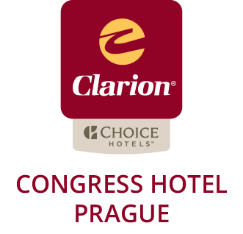 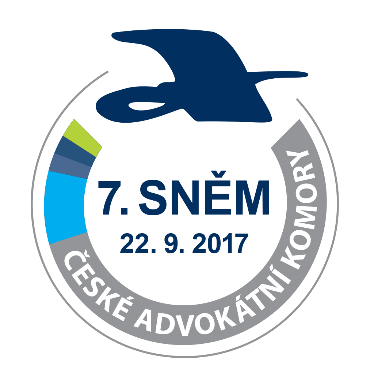 Ceny pokojů:Ceny pokojů:Jednolůžkový Executive2 800 KčDvojlůžkový Executive3 000 KčCeny jsou včetně bufetové snídaně, internetového připojení, místních poplatků a 15% DPH. Všechny pokoje a všechny prostory hotelu jsou nekuřácké. Veškeré rezervace musí být garantovány kreditní kartou. Bezplatné storno rezervace 
je možné učinit do 18 hodin dva dny před příjezdem. Pozdní storno či nedojezd bude účtován ve výši 1. noci rezervace.Ceny jsou včetně bufetové snídaně, internetového připojení, místních poplatků a 15% DPH. Všechny pokoje a všechny prostory hotelu jsou nekuřácké. Veškeré rezervace musí být garantovány kreditní kartou. Bezplatné storno rezervace 
je možné učinit do 18 hodin dva dny před příjezdem. Pozdní storno či nedojezd bude účtován ve výši 1. noci rezervace.Ceny jsou včetně bufetové snídaně, internetového připojení, místních poplatků a 15% DPH. Všechny pokoje a všechny prostory hotelu jsou nekuřácké. Veškeré rezervace musí být garantovány kreditní kartou. Bezplatné storno rezervace 
je možné učinit do 18 hodin dva dny před příjezdem. Pozdní storno či nedojezd bude účtován ve výši 1. noci rezervace.Ceny jsou včetně bufetové snídaně, internetového připojení, místních poplatků a 15% DPH. Všechny pokoje a všechny prostory hotelu jsou nekuřácké. Veškeré rezervace musí být garantovány kreditní kartou. Bezplatné storno rezervace 
je možné učinit do 18 hodin dva dny před příjezdem. Pozdní storno či nedojezd bude účtován ve výši 1. noci rezervace.Ceny jsou včetně bufetové snídaně, internetového připojení, místních poplatků a 15% DPH. Všechny pokoje a všechny prostory hotelu jsou nekuřácké. Veškeré rezervace musí být garantovány kreditní kartou. Bezplatné storno rezervace 
je možné učinit do 18 hodin dva dny před příjezdem. Pozdní storno či nedojezd bude účtován ve výši 1. noci rezervace.Ceny jsou včetně bufetové snídaně, internetového připojení, místních poplatků a 15% DPH. Všechny pokoje a všechny prostory hotelu jsou nekuřácké. Veškeré rezervace musí být garantovány kreditní kartou. Bezplatné storno rezervace 
je možné učinit do 18 hodin dva dny před příjezdem. Pozdní storno či nedojezd bude účtován ve výši 1. noci rezervace.Ceny jsou včetně bufetové snídaně, internetového připojení, místních poplatků a 15% DPH. Všechny pokoje a všechny prostory hotelu jsou nekuřácké. Veškeré rezervace musí být garantovány kreditní kartou. Bezplatné storno rezervace 
je možné učinit do 18 hodin dva dny před příjezdem. Pozdní storno či nedojezd bude účtován ve výši 1. noci rezervace.Rezervační formulář na ubytování s heslem „7. sněm ČAK“ zasílejte:POŠTOU: rezervační oddělení Clarion Congress Hotel Prague, Freyova 33, Praha 9 – Vysočany, 190 00FAXEM: +420 211 131 401E-MAILEM: room.cchp@clarion-hotels.czTELEFONICKY si můžete ubytování rezervovat na: +420 211 131 117 – 120 (uveďte heslo „7. sněm ČAK“)Rezervační formulář na ubytování s heslem „7. sněm ČAK“ zasílejte:POŠTOU: rezervační oddělení Clarion Congress Hotel Prague, Freyova 33, Praha 9 – Vysočany, 190 00FAXEM: +420 211 131 401E-MAILEM: room.cchp@clarion-hotels.czTELEFONICKY si můžete ubytování rezervovat na: +420 211 131 117 – 120 (uveďte heslo „7. sněm ČAK“)Rezervační formulář na ubytování s heslem „7. sněm ČAK“ zasílejte:POŠTOU: rezervační oddělení Clarion Congress Hotel Prague, Freyova 33, Praha 9 – Vysočany, 190 00FAXEM: +420 211 131 401E-MAILEM: room.cchp@clarion-hotels.czTELEFONICKY si můžete ubytování rezervovat na: +420 211 131 117 – 120 (uveďte heslo „7. sněm ČAK“)Rezervační formulář na ubytování s heslem „7. sněm ČAK“ zasílejte:POŠTOU: rezervační oddělení Clarion Congress Hotel Prague, Freyova 33, Praha 9 – Vysočany, 190 00FAXEM: +420 211 131 401E-MAILEM: room.cchp@clarion-hotels.czTELEFONICKY si můžete ubytování rezervovat na: +420 211 131 117 – 120 (uveďte heslo „7. sněm ČAK“)Rezervační formulář na ubytování s heslem „7. sněm ČAK“ zasílejte:POŠTOU: rezervační oddělení Clarion Congress Hotel Prague, Freyova 33, Praha 9 – Vysočany, 190 00FAXEM: +420 211 131 401E-MAILEM: room.cchp@clarion-hotels.czTELEFONICKY si můžete ubytování rezervovat na: +420 211 131 117 – 120 (uveďte heslo „7. sněm ČAK“)Rezervační formulář na ubytování s heslem „7. sněm ČAK“ zasílejte:POŠTOU: rezervační oddělení Clarion Congress Hotel Prague, Freyova 33, Praha 9 – Vysočany, 190 00FAXEM: +420 211 131 401E-MAILEM: room.cchp@clarion-hotels.czTELEFONICKY si můžete ubytování rezervovat na: +420 211 131 117 – 120 (uveďte heslo „7. sněm ČAK“)Rezervační formulář na ubytování s heslem „7. sněm ČAK“ zasílejte:POŠTOU: rezervační oddělení Clarion Congress Hotel Prague, Freyova 33, Praha 9 – Vysočany, 190 00FAXEM: +420 211 131 401E-MAILEM: room.cchp@clarion-hotels.czTELEFONICKY si můžete ubytování rezervovat na: +420 211 131 117 – 120 (uveďte heslo „7. sněm ČAK“)Objednávám si závazně ubytování u příležitosti 7. sněmu ČAKObjednávám si závazně ubytování u příležitosti 7. sněmu ČAKObjednávám si závazně ubytování u příležitosti 7. sněmu ČAKObjednávám si závazně ubytování u příležitosti 7. sněmu ČAKObjednávám si závazně ubytování u příležitosti 7. sněmu ČAKObjednávám si závazně ubytování u příležitosti 7. sněmu ČAKObjednávám si závazně ubytování u příležitosti 7. sněmu ČAKObjednávám si závazně ubytování u příležitosti 7. sněmu ČAKObjednávám si závazně ubytování u příležitosti 7. sněmu ČAKObjednávám si závazně ubytování u příležitosti 7. sněmu ČAKObjednávám si závazně ubytování u příležitosti 7. sněmu ČAKObjednávám si závazně ubytování u příležitosti 7. sněmu ČAKObjednávám si závazně ubytování u příležitosti 7. sněmu ČAKObjednávám si závazně ubytování u příležitosti 7. sněmu ČAKObjednávám si závazně ubytování u příležitosti 7. sněmu ČAKObjednávám si závazně ubytování u příležitosti 7. sněmu ČAKObjednávám si závazně ubytování u příležitosti 7. sněmu ČAKObjednávám si závazně ubytování u příležitosti 7. sněmu ČAKObjednávám si závazně ubytování u příležitosti 7. sněmu ČAKObjednávám si závazně ubytování u příležitosti 7. sněmu ČAKObjednávám si závazně ubytování u příležitosti 7. sněmu ČAKObjednávám si závazně ubytování u příležitosti 7. sněmu ČAKObjednávám si závazně ubytování u příležitosti 7. sněmu ČAKObjednávám si závazně ubytování u příležitosti 7. sněmu ČAKJméno a příjmení:Příjezd:Odjezd:Odjezd:Odjezd:Odjezd:Odjezd:Počet pokojů:Počet pokojů:Počet pokojů:Počet pokojů:Počet pokojů:Typ pokoje: 
(zvolenou variantu zaškrtněte)Typ pokoje: 
(zvolenou variantu zaškrtněte)Typ pokoje: 
(zvolenou variantu zaškrtněte)Typ pokoje: 
(zvolenou variantu zaškrtněte)Typ pokoje: 
(zvolenou variantu zaškrtněte)Typ pokoje: 
(zvolenou variantu zaškrtněte)Typ pokoje: 
(zvolenou variantu zaškrtněte)Typ pokoje: 
(zvolenou variantu zaškrtněte)Jednolůžkový Standard Jednolůžkový Standard Jednolůžkový Standard Jednolůžkový Standard Jednolůžkový Standard Jednolůžkový Standard Jednolůžkový Standard Dvojlůžkový StandardDvojlůžkový StandardDvojlůžkový StandardDvojlůžkový StandardDvojlůžkový StandardDvojlůžkový StandardTyp pokoje: 
(zvolenou variantu zaškrtněte)Typ pokoje: 
(zvolenou variantu zaškrtněte)Typ pokoje: 
(zvolenou variantu zaškrtněte)Typ pokoje: 
(zvolenou variantu zaškrtněte)Typ pokoje: 
(zvolenou variantu zaškrtněte)Typ pokoje: 
(zvolenou variantu zaškrtněte)Typ pokoje: 
(zvolenou variantu zaškrtněte)Typ pokoje: 
(zvolenou variantu zaškrtněte)Typ pokoje: 
(zvolenou variantu zaškrtněte)Typ pokoje: 
(zvolenou variantu zaškrtněte)Typ pokoje: 
(zvolenou variantu zaškrtněte)Typ pokoje: 
(zvolenou variantu zaškrtněte)Typ pokoje: 
(zvolenou variantu zaškrtněte)Typ pokoje: 
(zvolenou variantu zaškrtněte)Typ pokoje: 
(zvolenou variantu zaškrtněte)Typ pokoje: 
(zvolenou variantu zaškrtněte)Jednolůžkový ExecutiveJednolůžkový ExecutiveJednolůžkový ExecutiveJednolůžkový ExecutiveJednolůžkový ExecutiveJednolůžkový ExecutiveJednolůžkový ExecutiveDvojlůžkový ExecutiveDvojlůžkový ExecutiveDvojlůžkový ExecutiveDvojlůžkový ExecutiveDvojlůžkový ExecutiveDvojlůžkový ExecutiveSpolečnost/plátce:Datum:Datum:Datum:Datum:Datum:Adresa:Podpis:Podpis:Podpis:Podpis:Podpis:Podpis:Podpis:Podpis:Podpis:Podpis:Podpis:Podpis:Tel./fax:Podpis:Podpis:Podpis:Podpis:Podpis:Podpis:Podpis:Podpis:Podpis:Podpis:Podpis:Podpis:E-mail:Podpis:Podpis:Podpis:Podpis:Podpis:Podpis:Sdělte detaily o kreditní kartě, která slouží pouze pro garanci této službySdělte detaily o kreditní kartě, která slouží pouze pro garanci této službySdělte detaily o kreditní kartě, která slouží pouze pro garanci této službySdělte detaily o kreditní kartě, která slouží pouze pro garanci této službySdělte detaily o kreditní kartě, která slouží pouze pro garanci této službySdělte detaily o kreditní kartě, která slouží pouze pro garanci této službySdělte detaily o kreditní kartě, která slouží pouze pro garanci této službySdělte detaily o kreditní kartě, která slouží pouze pro garanci této službySdělte detaily o kreditní kartě, která slouží pouze pro garanci této službySdělte detaily o kreditní kartě, která slouží pouze pro garanci této službySdělte detaily o kreditní kartě, která slouží pouze pro garanci této službySdělte detaily o kreditní kartě, která slouží pouze pro garanci této službySdělte detaily o kreditní kartě, která slouží pouze pro garanci této službySdělte detaily o kreditní kartě, která slouží pouze pro garanci této službySdělte detaily o kreditní kartě, která slouží pouze pro garanci této službySdělte detaily o kreditní kartě, která slouží pouze pro garanci této službySdělte detaily o kreditní kartě, která slouží pouze pro garanci této službySdělte detaily o kreditní kartě, která slouží pouze pro garanci této službySdělte detaily o kreditní kartě, která slouží pouze pro garanci této službySdělte detaily o kreditní kartě, která slouží pouze pro garanci této službySdělte detaily o kreditní kartě, která slouží pouze pro garanci této službySdělte detaily o kreditní kartě, která slouží pouze pro garanci této službySdělte detaily o kreditní kartě, která slouží pouze pro garanci této službySdělte detaily o kreditní kartě, která slouží pouze pro garanci této službyKreditní karta: (zaškrtněte)Kreditní karta: (zaškrtněte)AMEXAMEXAMEXAMEXAMEXAMEXMASTERCARDMASTERCARDMASTERCARDVISAVISAVISAVISAVISADINERSDINERSDINERSDINERSČíslo karty:Platnost:Platnost:Platnost:Platnost:Platnost:CVC: (3-místný kód na zadní straně karty)CVC: (3-místný kód na zadní straně karty)CVC: (3-místný kód na zadní straně karty)CVC: (3-místný kód na zadní straně karty)CVC: (3-místný kód na zadní straně karty)CVC: (3-místný kód na zadní straně karty)CVC: (3-místný kód na zadní straně karty)CVC: (3-místný kód na zadní straně karty)